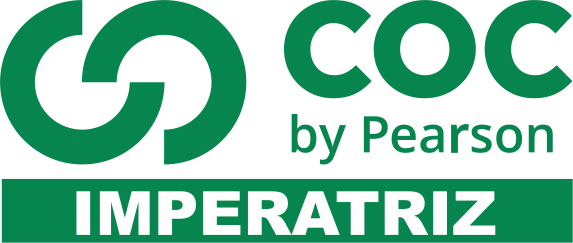 1-A arquitetura grega foi construída com normas de simetria e proporções ideais. As colunas gregas eram classificadas em três ordens. Quais eram essas ordens?_________________________________________________________________________________________________________________________________________________________________________________________________________________________________________________________2-  Quais eram suas características?_________________________________________________________________________________________________________________________________________________________________________________________________________________________________________________________3- Para que serviam os templos? Dê exemplo de um templo grego que entrou para história._________________________________________________________________________________________________________________________________________________________________________________________________________________________________________________________4- Descreva com suas palavras, como eram os teatros gregos construídos no século IV e cite o nome de um teatro deste período.Na arquitetura, Roma se destacou com seus desenvolvimentos. Quais foram eles?_________________________________________________________________________________________________________________________________________________________________________________________________________________________________________________________5-O Coliseu foi uma das mais belas  construções de Roma, explique com suas palavras qual era sua finalidade._________________________________________________________________________________________________________________________________________________________________________________________________________________________________________________________6- Outra famosa construção romana foi o Panteon, um templo que nos dias de hoje recebe grande visita do público de todos os lugares do mundo. Para que servia o Panteon, na época de sua construção?_________________________________________________________________________________________________________________________________________________________________________________________________________________________________________________________7- Enquanto os gregos enfeitavam suas pinturas com motivos mitologicos, os romanos tinham outros ideais para suas pinturas. Quais eram elas?_________________________________________________________________________________________________________________________________________________________________________________________________________________________________________________________8- A luz do sol, que percebemos  como branca, é na verdade composta por sete cores. Quais são elas?_________________________________________________________________________________________________________________________________________________________________________________________________________________________________________________________9- Existem cores que absorvem mais luz e transforma as cores em calor. Quais são as cores que recebem mais calor?_________________________________________________________________________________________________________________________________________________________________________________________________________________________________________________________10- Por consequência, existem as cores que não absorvem a luz. Pelo contrário, elas refletem a luz e temos a sensação destas cores serem mais frias. Dê um exemplo desta cor;_________________________________________________________________________________________________________________________________________________________________________________________________________________________________________________________11- Em que circunstância climática pode observar o arco-íris no céu?_________________________________________________________________________________________________________________________________________________________________________________________________________________________________________________________12- Quais foram os primeiros materiais que os artistas usavam para desenhar?_________________________________________________________________________________________________________________________________________________________________________________________________________________________________________________________13- Usando seus lápis de cor, faça uma demonstração das cores primárias (pode ser  um simples quadrado colorido). Em seguida a frente de cada cor primária, demonstre sua combinação de cor secundária colocando o nome desta cor: (espaço de 10 cm.)